Hollie’s JournalEnglish 1302 10am—Spring 2011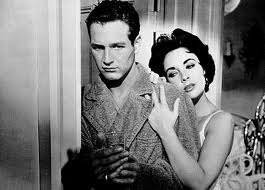 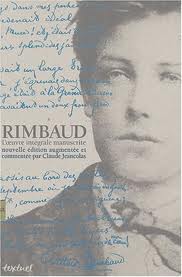 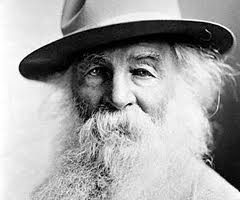 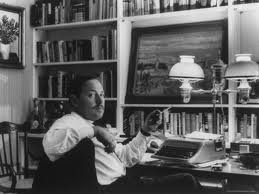 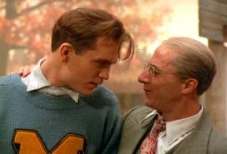 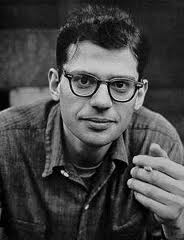 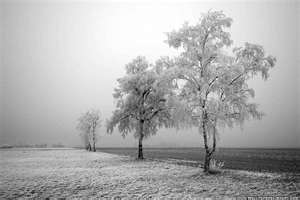 Favorite Reading: Cat on a Hot Tin Roof by Tennessee Williams: I admire his grasp of dialect, the realism of his stories, and the depth of his characters.Table of Contents [Just an example—make up your own titles]Inside the Cave……………………….1Williams & Miller……………………2Biff & Brick…………………………3Rimbaud’s Genius…………………….4My Visionary…………………………5Transcendental Peace…………………6Cummings’ Inspiration………………..7My Birches Moment…………………...8My Father……………………………9Final Thoughts……………………….10